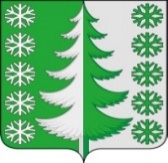 Ханты-Мансийский автономный округ - ЮграХанты-Мансийский муниципальный районмуниципальное образованиесельское поселение ВыкатнойАДМИНИСТРАЦИЯ СЕЛЬСКОГО ПОСЕЛЕНИЯПОСТАНОВЛЕНИЕот 12.05.2023                                                                                                      № 19 п. ВыкатнойО внесении изменений в постановление администрации сельского поселения Выкатной от 22.02.2023 № 7 «Об утверждении Порядка составления, утверждения и ведения бюджетных смет администрации сельского поселения Выкатной и муниципальных казенных учреждений, находящихся в ведении сельского поселения Выкатной»В целях приведения муниципального правового акта администрации сельского поселения Выкатной в соответствие с действующим законодательством, руководствуясь Уставом сельского поселения Выкатной:1. Внести в постановление администрации сельского поселения Выкатной от 22.02.2023 № 7 «Об утверждении Порядка составления, утверждения и ведения бюджетных смет администрации сельского поселения Выкатной и муниципальных казенных учреждений, находящихся в ведении сельского поселения Выкатной» следующие изменения:1.1. Абзац 2 пункт 20 слово «блок» заменить на слово «сектор»;1.2. Абзац 3 пункт 20 слово «блок» заменить на слово «сектор»;1.3. Абзац 2 пункт 23 слово «блок» заменить на слово «сектор»;1.4. Абзац 3 пункт 23 слово «блок» заменить на слово «сектор».2. Настоящее постановление вступает в силу с момента его официального опубликования (обнародования).Глава сельскогопоселения Выкатной                                                                        Н.Г. Щепёткин